Assessment Plan 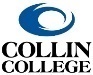 for Workforce and FOS ProgramsProgram/Track Name: AAS – Health Information ManagementDescription of Program-Level Learning OutcomesPlease indicate the Program Learning Outcomes for the degree, degree track, or certificate below:Section I: Technical CoursesFor all technical courses in the program, indicate in the table on the following page whether and/or how the course will support the program learning outcomes. You should include courses outside your discipline area and work collaboratively with those disciplines to determine whether and/or how those course(s) will support the program learning outcomes. Please note that it is understandable if courses from outside the discipline do not assess the program-level learning outcomes and serve only to introduce, practice and/or emphasize the program outcomes. It is also possible that technical courses outside of your discipline may not directly support the specific program-level learning outcomes you have identified.How to complete the program map:For each technical course in your program, please indicate whether any program-level learning outcome is introduced to students (I), practiced by students (P), emphasized for students (E), or formally assessed (A).  For example, if course WXYZ 1234 introduces students to one of the program outcomes, then enter “I” for that specific program outcome in the appropriate column. Please note that a course can be “I”, “P”, “E” and/or “A” in any program outcome. The labels in the following table apply SOLELY to the program level learning outcomes defined above.  (It is NOT necessary for every course to address a program level learning outcome, and it is NOT necessary that Assessment or program level learning outcomes occur in every course.)Program Map ▼I=Introduced      P=Practiced     E=Emphasized     A=AssessedAssessment Plan for Program Learning OutcomesReview existing assessment methods and current practices for collecting/gathering student data to identify direct (and possibly indirect methods of assessment). Remember that the data will need to be gathered, analyzed, and used to support the program’s continuous improvement processes.Note: Because courses from other disciplines already have assessment plans in place, they do not have to be included in this assessment plan. Nonetheless, proposers must work collaboratively with these other disciplines to stay current and up-to-date with the assessment plans in these courses. Data Tables: PLO #1 Target MetPLO #2 and PLO #6Target Not MetPLO #2Faculty have implemented live Zoom sessions that occur weekly and our recorded for students that cannot attend. Zoom sessions do not replace our regularly scheduled office hours. Students who cannot attend Zoom sessions or office hours can schedule one-on-one tutoring sessions with faculty. The program director and faculty have been working with various publishers and vendors to find the right balance of resources for students and faculty that support engagement in online learning and help simulate real-world medical coding cases to give students the opportunity master necessary skills.PLO #6 The assessment of pathophysiology, pharmacology, and medical terminology distinct from other competencies is not easily discernable in a coding exam. Faculty and program director are working on individual assessments to implement in HITT 2435 and HITT 2346 that are distinct from other competency assessments. PLO #3Target MetPLO #4 Targets Not MetFaculty have implemented live Zoom sessions that occur weekly and our recorded for students that cannot attend. Zoom sessions do not replace our regularly scheduled office hours. Students who cannot attend Zoom sessions or office hours can schedule one-on-one tutoring sessions with faculty. The program director and faculty have been working with various publishers and vendors to find the right balance of resources for students and faculty that support engagement in online learning and help simulate real-world medical coding cases to give students the opportunity master necessary skills.PLO #5 Target MetProgram-Level Learning  OutcomesProgram-Level Learning  OutcomesProgram Learning Outcome 1:Organize, analyze, and manage health care data to improve health care outcomes, implement standards, and control costs.Program Learning Outcome 2:Accurately apply and sequence diagnostic and procedural medical codes following official guidelines.Program Learning Outcome 3:Protect health information by controlling access, ensuring information security, and understanding the legal and ethical issues in the use of health data.Program Learning Outcome 4:Utilize healthcare data to manage a healthcare organization's revenue cycle through understanding payment methods and systems in all care settings.Program Learning Outcome 5:Utilize technologies, data management applications, and data visualization applications to manage and report healthcare data.Program Learning Outcome 6:Understand and apply knowledge of pathophysiology, pharmacology, and medical terminology as they relate to health information management.Program CoursesProgram Learning Outcome 1Program Learning Outcome 2Program Learning Outcome 3Program Learning Outcome 4Program Learning Outcome 5Program Learning Outcome 6HITT 1305I,PHITT 2430I,PHITT 1301IIIHITT 1311P,E,AI,P,E,AITSW 1304IIHITT 1353I,P,E,AHITT 2435I,P,E,AI,P,E,AP,E,AITSW 1307IHITT 2339EE,PEHITT 2346P,E,AP,E,AP,E,AHITT 2443P,E,AITSE 2309IHITT 2272P,EP,E,AHITT 2361AAAAProgram-Level Learning Outcome (e.g. Students will describe the impact of various cultures on American cuisine.)Assessment Measure(s) and Where Implemented in Curriculum – Description of Instrument(s)/ process(es) used to measure results and indication of where the assessment will be collected in curriculum. (e.g. Essay on Cultural influences on American cuisine in CUIS 1300.)Targets- Level of Success Expected(e.g. 80% of students score 2.5 or better on rubric for essay on cultures and cuisine.)PLO #1 - Organize, analyze, and manage health care data in order to improve health care outcomes, implement standards, and control costs.Data Governance and Standards Project which covers healthcare data analysis and interpretation, data visualization and project presentation in HITT 131180% of students score 30 points or better on Data Governance and Standards Project. Maximum point value on assignment is 38. PLO #2 - Accurately apply and sequence diagnostic and procedural medical codes in accordance with official guidelines.Medical Coding Exam in HITT 2346. 80% of students score 80% or better on Medical Coding Exam.PLO #3 - Protect health information by controlling access, ensuring information security, and understanding the legal and ethical issues in the use of health data.Corporate Compliance Plan in HITT 135380% of students score 80% or better on Corporate Compliance PlanPLO #4 - Utilize healthcare data to manage a healthcare organization's revenue cycle through understanding payment methods and systems in all care settings.Revenue Cycle Management Exam in HITT 243580% of students score 80% or better on Revenue Cycle Management ExamPLO #5 - Utilize technologies, data management applications, and data visualization applications to manage and report healthcare data.Portfolio Project in HITT 2272 – Portfolio Development; Project; Creating Custom Data Visualizations in PowerBI. 80% of students will score 80% or better on Portfolio Project. PLO #6 - Understand and apply knowledge of pathophysiology, pharmacology, and medical terminology as they relate to health information management.Medical Coding Exam in HITT 2346. (Pathophysiology, pharmacology, and medical terminology is foundational knowledge needed for medical coding)80% of students score 80% or better on Medical Coding Exam.HITT-1311HITT-1311Health Information SystemsHealth Information SystemsHealth Information SystemsHealth Information SystemsHealth Information SystemsHealth Information SystemsHealth Information SystemsHealth Information SystemsData Governance and Standards Project which covers healthcare data analysis and interpretation, data visualization and project presentation in HITT 1311Data Governance and Standards Project which covers healthcare data analysis and interpretation, data visualization and project presentation in HITT 1311Data Governance and Standards Project which covers healthcare data analysis and interpretation, data visualization and project presentation in HITT 1311Data Governance and Standards Project which covers healthcare data analysis and interpretation, data visualization and project presentation in HITT 1311Data Governance and Standards Project which covers healthcare data analysis and interpretation, data visualization and project presentation in HITT 1311Data Governance and Standards Project which covers healthcare data analysis and interpretation, data visualization and project presentation in HITT 1311Data Governance and Standards Project which covers healthcare data analysis and interpretation, data visualization and project presentation in HITT 1311Data Governance and Standards Project which covers healthcare data analysis and interpretation, data visualization and project presentation in HITT 1311Number students of Scoring 30 Pts or morePercent of students of Scoring 30 Pts or moreGrade Grade Grade Grade Grade Average ScoreNumber students of Scoring 30 Pts or morePercent of students of Scoring 30 Pts or moreYearStudentsABCFWNumber students of Scoring 30 Pts or morePercent of students of Scoring 30 Pts or more2022805310411286.41%6480%2023854521013683.57%7184%HITT 2346 Advanced Medical CodingAdvanced Medical CodingAdvanced Medical CodingAdvanced Medical CodingAdvanced Medical CodingAdvanced Medical CodingAdvanced Medical CodingRevenue Cycle Management ExamRevenue Cycle Management ExamRevenue Cycle Management ExamRevenue Cycle Management ExamRevenue Cycle Management ExamRevenue Cycle Management ExamExam Grade Average Students Scoring 80% 0r HigherYearStudentsABCFExam Grade Average Students Scoring 80% 0r Higher2022443942863%27%202343312131575%35%HITT 1353 Legal and Ethical Aspects of Health InformationLegal and Ethical Aspects of Health InformationLegal and Ethical Aspects of Health InformationLegal and Ethical Aspects of Health InformationLegal and Ethical Aspects of Health InformationLegal and Ethical Aspects of Health InformationLegal and Ethical Aspects of Health InformationCorporate Compliance PlanCorporate Compliance PlanCorporate Compliance PlanCorporate Compliance PlanCorporate Compliance PlanCorporate Compliance PlanAssessment Grade Average Students Scoring 80% 0r HigherYearStudentsABCFAssessment Grade Average Students Scoring 80% 0r Higher202263504985.63%85.71%2023494321390.41%91.84%HITT 2346 Advanced Medical CodingAdvanced Medical CodingAdvanced Medical CodingAdvanced Medical CodingAdvanced Medical CodingAdvanced Medical CodingAdvanced Medical CodingRevenue Cycle Management ExamRevenue Cycle Management ExamRevenue Cycle Management ExamRevenue Cycle Management ExamRevenue Cycle Management ExamRevenue Cycle Management ExamExam Grade Average Students Scoring 80% 0r HigherYearStudentsABCFExam Grade Average Students Scoring 80% 0r Higher2022443942863%27%202343312131575%35%HITT 2272 Portfolio DevelopmentPortfolio DevelopmentPortfolio DevelopmentPortfolio DevelopmentPortfolio DevelopmentPortfolio DevelopmentPortfolio Development; Project; Creating Custom Data Visualizations in PowerBI. Portfolio Development; Project; Creating Custom Data Visualizations in PowerBI. Portfolio Development; Project; Creating Custom Data Visualizations in PowerBI. Portfolio Development; Project; Creating Custom Data Visualizations in PowerBI. Portfolio Development; Project; Creating Custom Data Visualizations in PowerBI. Portfolio Development; Project; Creating Custom Data Visualizations in PowerBI. Students Scoring 80% 0r HigherYearStudentsABCFStudents Scoring 80% 0r Higher2022231641286.60%20231515000100.00%